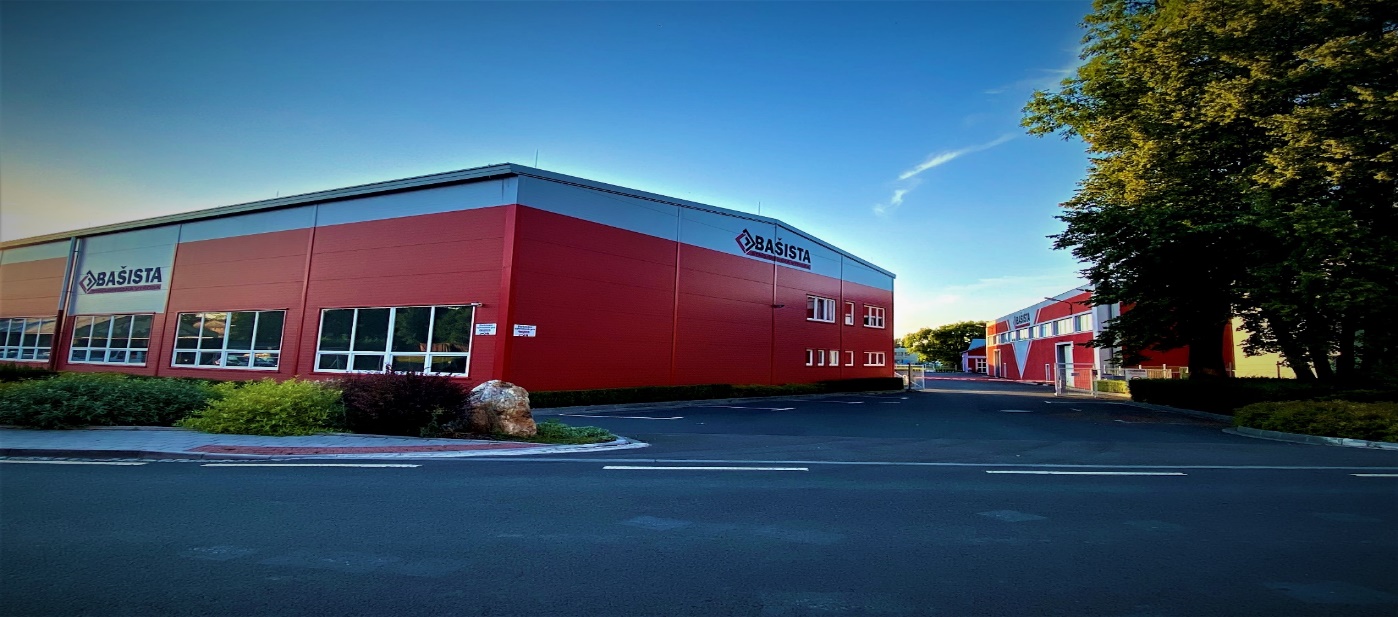                 NEVÍŠ KAM PO ŠKOLE? 		 	                                    HLEDÁŠ BRIGÁDU, PRAXI, PRÁCI?                                   PŘIDEJ SE K NÁM DO TÝMU!JSI ABSOLVENT/KA STŘEDNÍ PRŮMYSLOVÉ ŠKOLY STROJNÍPRAXI MÍT NEMUSÍŠ, VŠE POTŘEBNÉ TĚ NAUČÍMEPOTŘEBUJEME TÝMOVÉ HRÁČE, NA KTERÉ JE SPOLEHHLEDÁME OCHOTNÉ KOLEGY S CHUTÍ UČIT SE NOVÝM VĚCEMNASTOUPIT MŮŽEŠ V ČERVNU, V ČERVENCI, ALE I KLIDNĚ PO PRÁZDNINÁCHNabízíme tyto pracovní pozice:-plánovač výroby-kontrolor výroby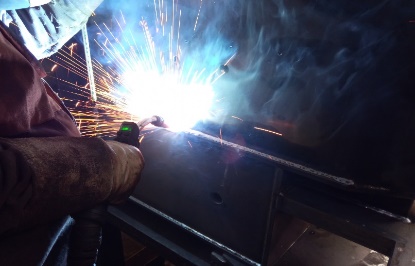 -operátor a obsluha CNC – soustružník-zámečník – mechanik-mechanik – montér-IT technik Co můžeš očekávat:Hlavní pracovní poměr s možností na dobu neurčitou a s pracovní úvazkem 37,50 hod/týdněZajímavé mzdové ohodnocení s možností prémiového růstuDlouhodobé a stabilní zaměstnáníZázemí stabilní společnosti, příjemné a moderní pracovní prostředíDovolená v délce 5-ti týdnůSebevzděláváníDotované závodní stravováníJubilejní příspěvek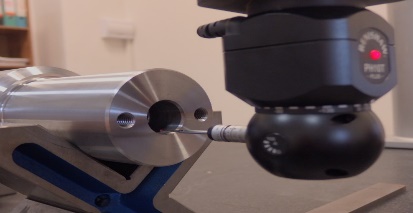 Účast na firemních akcích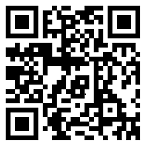 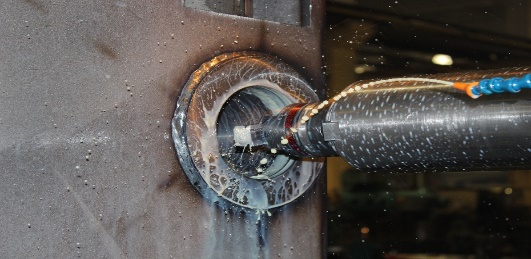 